Name _______________________________________MONDAY1. What is a polygon? __________________________________________________________________________________________________________________________________________Circle the shapes below that ARE polygons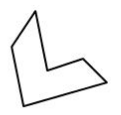 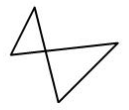 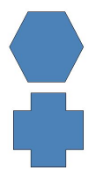 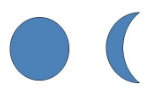 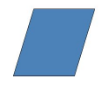 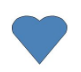 Draw the following plane figures:Describe the following plane figures:Quadrilateral:  _____ sides	  Octagon:  _____ sides	              _____ angles		         _____ anglesHexagon:  _____ sides		Decagon:  _____ sides	       _____ angles			        _____ anglesPlane and Solid FiguresTUESDAYName the following quadrilaterals: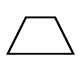 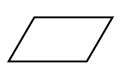 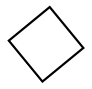 ___________		_____________		___________Name the following plane figures: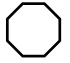 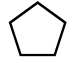 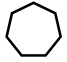 ___________		_____________		___________Josh folded these six squares to form a solid figure.  What solid figure did he make? 					_________________	Match the solid shape with its’ name:Cube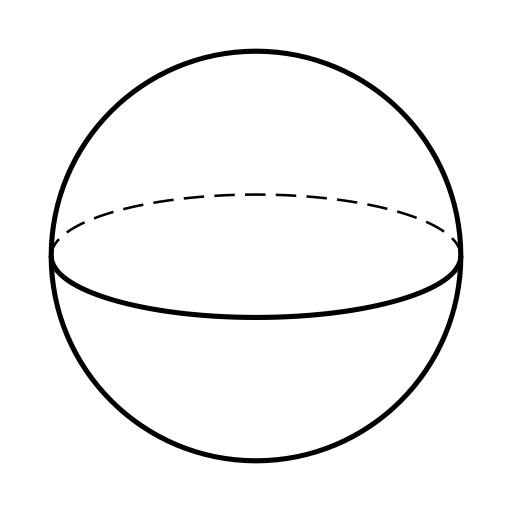 Rectangular PrismSphereWEDNESDAYWhat plane shapes make up each solid shape?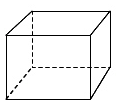 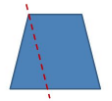 Ex. 			A cube is made up of 6 squares.  _____________  ________________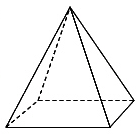 2. 	_____________   ________________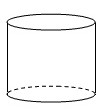 3.     _______________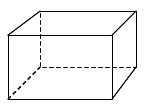 What solid figures can be made by folding the following?4. 	5. 	6. 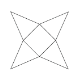 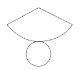 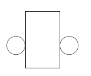 _____________	  ______________  	   ______________www.forrestmath.weebly.com THURSDAY 1. If I subdivide the trapezoid below, what smaller shapes do I make?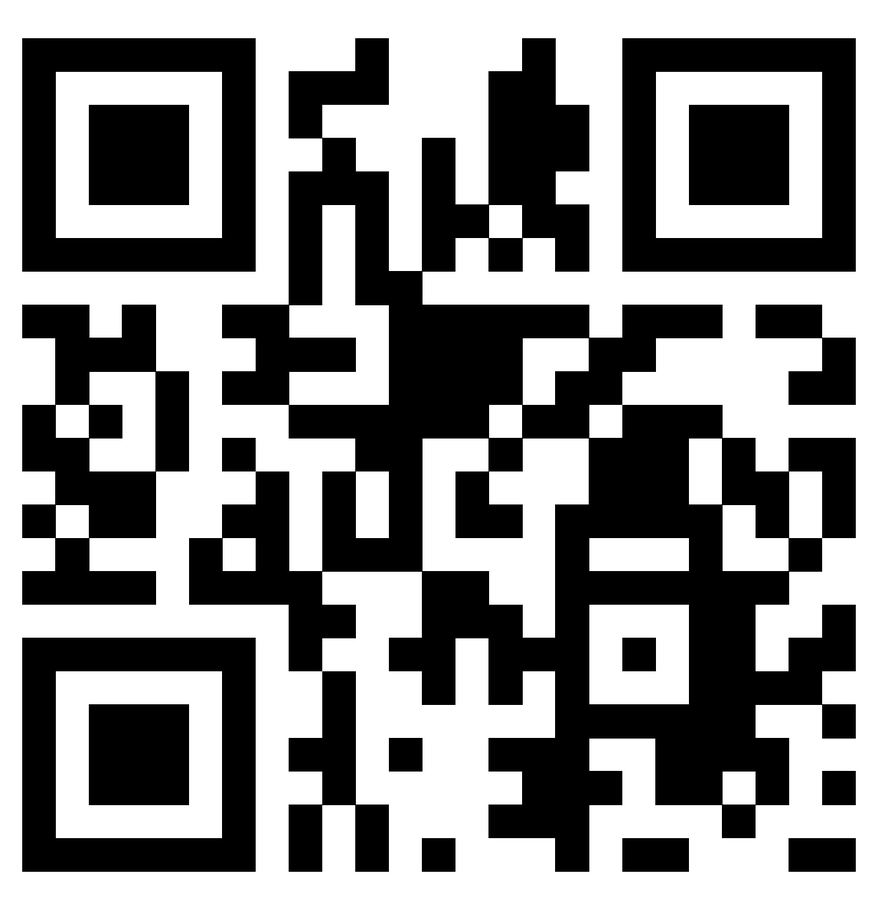 __________________________2. If I combine the two shapes below, what larger shape do I make?  _________________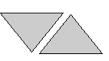 3. Claire went home and decided to see how many spheres she could find in her house. Circle all of the following that are spheres:basketball		car tire		orangebanana		         baseball		marble4. A cube and a rectangular prism both have-F	8 faces	G	6 edges	H	8 vertices	J	8 edges5. What items in your house are shaped like:rectangular prism: ________________________cylinder: _____________________________cube: ______________________________TriangleRectangleSquare